Необходимо найти максимальное значение целевой функции F = -x1+x2 → max, при системе ограничений:x1+3x2≤3, (1)x1 ≥ 0, (2)x2 ≥ 0, (3)Шаг №1. Построим область допустимых решений, т.е. решим графически систему неравенств. Для этого построим каждую прямую и определим полуплоскости, заданные неравенствами  (полуплоскости обозначены штрихом).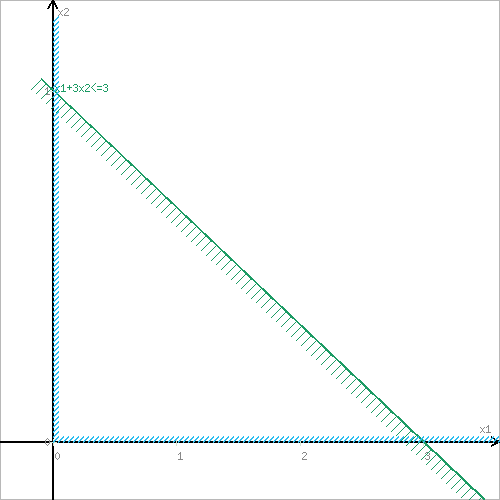 или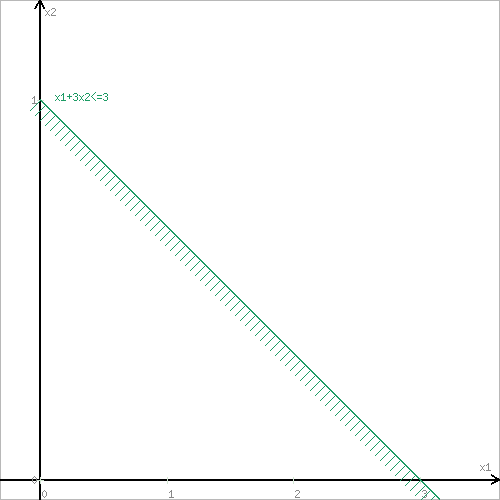 Шаг №2. Границы области допустимых решений.Пересечением полуплоскостей будет являться область, координаты точек которого удовлетворяют условию неравенствам системы ограничений задачи.Обозначим границы области многоугольника решений.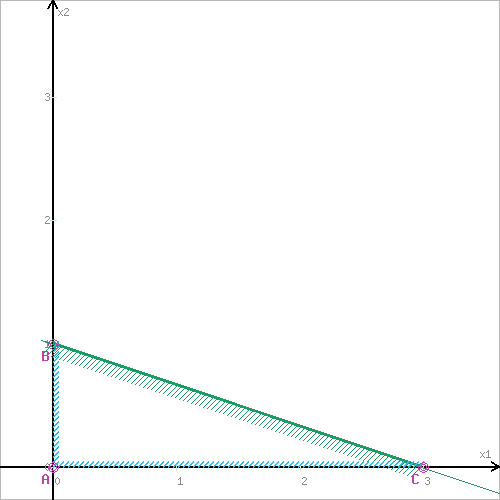 Шаг №3. Рассмотрим целевую функцию задачи F = -x1+x2 → max.Построим прямую, отвечающую значению функции F = -x1+x2 = 0. Вектор-градиент, составленный из коэффициентов  целевой функции, указывает направление максимизации F(X). Начало вектора – точка (0; 0), конец – точка (-1;1). Будем двигать эту прямую параллельным образом. Поскольку нас интересует максимальное решение, поэтому двигаем прямую до последнего касания обозначенной области. На графике эта прямая обозначена пунктирной линией.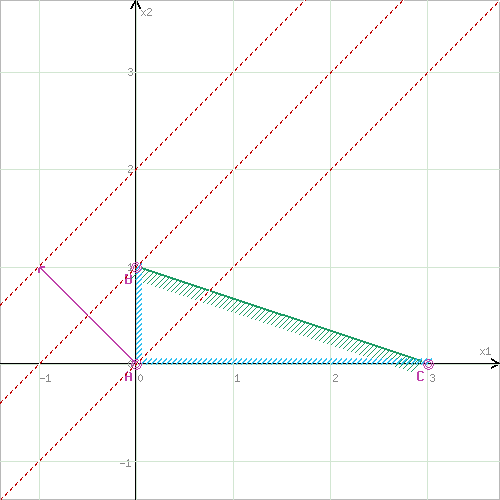 Прямая F(x) = const пересекает область в точке B. Так как точка B получена в результате пересечения прямых (1) и (2), то ее координаты удовлетворяют уравнениям этих прямых:x1+3x2=3x1=0Решив систему уравнений, получим: x1 = 0, x2 = 1Откуда найдем максимальное значение целевой функции:F(x) = -1∙0 + 1∙1 = 1Решение было получено и оформлено с помощью сервиса:Решение задач линейного программирования графическим методомВместе с этой задачей решают также:Решение симплекс-методомДвойственный симплекс-методДвойственная задача линейного программированияМетод ГомориТранспортная задачаРасчет сетевого графикаДинамическое программированиеТеория массового обслуживания